       Mesto Banská Bystrica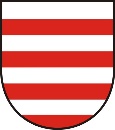 Milí občania mesta Banská Bystrica,V tomto neľahkom období izolácie a uzatvorenia našich priestorov v komunitných centrách na Fončorde a v Sásovej Vám prinášame možnosť sledovania online vysielaní z našich komunitných centier.  Program vysielaní pre Vás pripravili koordinátori komunitných centier v spolupráci s členmi komunít a dobrovoľníkov. Vysielanie môžete sledovať podľa rozvrhu online vysielaní uvedených v prílohe.Dúfame, že aj takáto forma aktivít Vám spríjemní chvíle v domácom prostredí.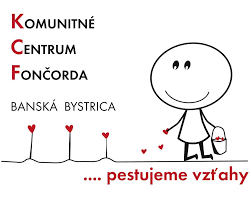 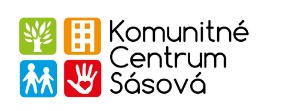 PaedDr. Martina Macíková - koordinátorka KC              Mgr.  Marcel Klas – koordinátor KCIng. Dorota Líšková – koordinátorka aktivít                     Mgr.  Veronika Marunová, Dis.art – koordinátorka  aktivít0917 505 922                                                                         0917 505 291kcfoncorda@gmail.com                                                       kcsasova@gmail.com ONLINE VYSIELANIE od 29.11.2021KC Fončorda                     (4) Komunitné centrum Fončorda | Facebook
Streda:
17:00 - prednášky v spolupráci so Slovenská Obchodná inšpekcia               Poradňa pre spotrebiteľov – nebezpečné výrobky – svetielka na vianočný stromčekŠtvrtok:17:00  - prednášky – Homeschooling, sociálne odlúčenie, podpora pri učení, depresie, kam sa obrátiť, keď to už nezvládam, poradňa pre mamičkyKC Sásova                            (4) Komunitné centrum Sásová | FacebookUtorok:17:00 – Čítanie rozprávok, 18:00 – Čítanie pre mládež, 21:00 – Čítanie pre dospelýchStreda18:00 – ReceptyPiatok:18:00 – Rozhovor so zaujímavým hosťom (1x/mesiac, vždy 1. piatok v mesiaci)18:00 – Kreatívne dielne (2.,3.,4. piatok v mesiaci)